* Acompañar al acta correspondiente.En ___________________, a _____ de _________________ de 20___El Presidente/a / Secretario/a (1)Fdo.: _________________________ La firma será preferentemente electrónica.Añádanse más hojas si son necesarias, numerándolas.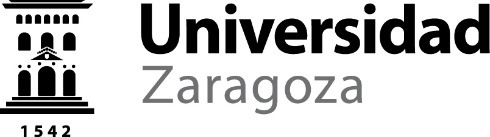 CONCURSO DE ACCESO APLAZAS DE LOS CUERPOS DE FUNCIONARIOS DOCENTES UNIVERSITARIOSPUNTUACIÓN DE LA 2ª PRUEBA Plazas de Profesor Titular UniversidadÁREA DE CONOCIMIENTOÁREA DE CONOCIMIENTOÁREA DE CONOCIMIENTONº PLAZADOTACIONESDOTACIONESCATEGORÍAFECHA CONVOCATORIA BOEDEPARTAMENTODEPARTAMENTODEPARTAMENTOCENTROCENTROCENTROApellidos y nombrePUNTUACIÓN SEGUNDA PRUEBAPUNTUACIÓN SEGUNDA PRUEBAPUNTUACIÓN SEGUNDA PRUEBAPUNTUACIÓN SEGUNDA PRUEBAPUNTUACIÓN SEGUNDA PRUEBAPUNTUACIÓN SEGUNDA PRUEBAPUNTUACIÓN SEGUNDA PRUEBAApellidos y nombreAdaptar este apartado a los criterios aprobados y publicados por la comisión de accesoAdaptar este apartado a los criterios aprobados y publicados por la comisión de accesoAdaptar este apartado a los criterios aprobados y publicados por la comisión de accesoAdaptar este apartado a los criterios aprobados y publicados por la comisión de accesoAdaptar este apartado a los criterios aprobados y publicados por la comisión de accesoAdaptar este apartado a los criterios aprobados y publicados por la comisión de accesoTotal segunda pruebaApellidos y nombreTotal segunda prueba